Republic of the Philippines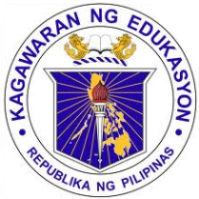 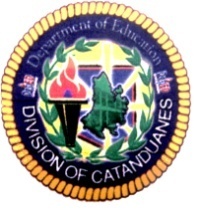 Department of EducationRegion V (Bicol)                        DIVISION OF CATANDUANESVirac, CatanduanesLesson Plan in Mathematics 5Week 7 (Day 1) LESSON 13: Visualizing Multiplication of Fractions Using ModelsI. Objective: Visualizes multiplication of fractions using modelsValue Focus: Cooperation and IndustryPrerequisite Concept and Skills:Multiplying  whole numbersReducing fraction to lowest termsMaterials: Flash cards, strips of paper, cartolinaReferences: K to 12 Grade 5 Curriculum II. Instructional ProcedurePreliminary ActivitiesDrillDrill on multiplying mentally. Examples: 12 		b. 10	 	c. 15		d.  11             e. 12                 x 4 	              x10                  x 2                     x 3                x 6MotivationWhat is  of a whole? Will you show it through your piece of pad paper?If you find  of that part again what answer will you get? (Let them fold the paper once more in half and shade the part.)Ask: How is the result compared with ?Do you love to eat pechay? Does your family have a vegetable garden at home? What benefits can we get from gardening?Developmental ActivitiesPresentationFather owns a  hectare land. He planted  of it with pechay. What part of his land was planted with pechay?		Ask: Who has a piece of land? What does father do with his land? Is it good to                                   have a garden at home? Why? How big is father’s land? What part of the                                  land was planted with pechay? Can you visualize the part of the land that                                  was planted with pechay? (Note: Teacher will connect the objective of the                                   lesson for the day.)Performing the ActivitiesGroup WorkGroup the pupils into three teams.Distribute strips of paper.Let the pupils use the strips of paper to visualize the part of the land that was planted with pechay.Guide Questions:What are given in the problem? What is asked? What operation should be used to solve the problem?What is the number sentence?Let a whole sheet of paper represents a hectare of land.If this is 1 hectare, fold the paper to represent  hectare land owned by father? Then, shade the part/s which show/s the solution. Guide the pupils in showing  of the  shaded part through paper folding and shade the part/parts which show/s the solution.What do you think is represented by the double shaded part? What fraction name can you give?What is the value of N in the number sentence?Expected Answer: of a hectare                                            of a  of a hectare =  of a hectare    Processing the ActivitiesAfter all groups have presented their answers, look back at the given problem.Ask: What are given in the problem? ()   What is asked? (the part of land planted with pechay)   What operation should be used to solve the problem? (multiplication)   What is the number sentence?   = N    Represent  of a hectare of the land using the strips of paper.          Represent  of  of a hectare of land which planted with pechay.    What do you think is represented by the double shaded part? (    What fraction name can you give? (       What is the value of N in the number sentence?                       Through the visual representation, guide the pupils in finding the answer to the                    problem without using actual computation. Ask: Which group/s was/were able to give the correct answers?	         Which group/s missed an answer? Which group/s was/were not able to give the                     correct answer?                     Provide immediate feedback/remedial measures to those with incorrect answers?	Ask: How did you find the activity? Why? What did you do to work cooperatively?                      Why?	         Was using paper folding helpful to you in visualizing multiplication of fractions?Reinforcing the Concept and SkillPresent and discuss the problem below.Explore and Discover!	A recipe calls for  cup of milk. How many cups are needed for  of the recipe?	How will you visualize or illustrate the number of cups for the recipe?	We can use drawings, illustrations, or paper folding to find the answer.  of a cup of milk                               of   of a cup of milk = 	Let the pupils answer the exercises under Get Moving.Get Moving!	Illustrate the product of the following. of                                      x                                  = of                                      x                                  = Check after a period of time.			Ask the pupils to answer the exercises under Keep Moving.		        Keep Moving!                                       Illustrate and find the product. of     		   2.  of  		  	3.  of Check pupils’ answer after the given period of time.Summarizing the LessonMultiplication of fractions can be visualized by paper folding, drawingand the like.Applying to New and Other SituationsAsk the pupils to solve the problems under Apply Your Skills.		Apply Your Skills!			Read and solve. Use drawings to help you.Junjun found  of a pie in the refrigerator. He ate  of it. What fraction of the whole pie did he eat?Karen had  of a box of red candies. She sold  of the candies last Monday. What part of the entire box of candies did she sell?Kimberly has  of a cake left after her party. If she gives  of the remaining cake to her cousins, what part of the whole cake will she give away?AssessmentWrite the multiplication equation for each illustration and find the answer.                                 x                                   =                                  x                                   =                                                      x                                  = Illustrate and give the product. x  =  			2.  x  =                 D. Home Activity                     Remediation	         Create a mathematical sentence for each figure below.                               x                                   =                                x                                  =EnrichmentPrepare an album showing the following equations. Use paper-folding methods. x  =    			4.  x  x  = 				5.  x  x  = Prepared by:JAYSON A. VARGAS   Teacher II – VPESNoted by:ROMEL G. PETAJEN         EPS I- MATHEMATICS